Neerhoevelaan 94	Internet	:	www.flippermortsel.be	Tel + fax :	0486/99.78.442640	Mortsel	E-mail	:	info@flippermortsel.be	Bank :	789-5878825-61Flipper  Mortsel	    Vereniging zonder winstgevend doel                                                                                                                                                                                3 juli 2020.Beste Flipperlid,Welkom in onze zomerzwemlessen.We starten op zaterdag 4 juli 2020.Alleen voor leden die al in het grote bad zwemles volgden, dus geen watergewenning.(en ook geen vrij zwemmen)In deze ongewone tijd vragen we jullie om enkele extra richtlijnen goed op te volgen zodat de zwemlessen veilig kunnen verlopen.Kom op de afgesproken data en het afgesproken lesuur:Les 1: 17 uLes 2: 18 u Kan je om een of andere reden niet komen verwittig dan even mail of tel: els1roels@gmail.com of 0496/874434.Blijf thuis wanneer je ziek bent.Toon je lidkaart aan de kassa (buiten).Daar krijg je een nummer voor de kleedkamer. Je kleedt je uit en na de zwemles weer aan in dezelfde kleedkamer. Bij het buitengaan leg je dit nummer in de daarvoor bestemde doos.Voor je binnenkomt ontsmet je handen met handgel. Volg goed de pijlen en pictogrammen.Houd ook in het zwembad steeds 1.5 meter afstand van andere leden.Douchen moet voor je het zwembad betreedt. Na het zwemmen kan je niet douchen, omwille van de gescheiden in- en uitgang.Alleen kinderen jonger dan zes jaar worden vergezeld van een volwassene.Volwassenen blijven buiten wachten.Alle volwassenen dragen een mondmasker.De volwassene die een kind helpt omkleden volgt uiteraard ook de juiste pijlen.Ben je nog niet ingeschreven? Er zijn nog enkele plaatsen vrij. Maar alleen als je reserveert kan je komen lesvolgen.Reserveren kan je via mail secretaris@flippermortsel.beWij danken jullie voor je begrip en je medewerking,Het bestuur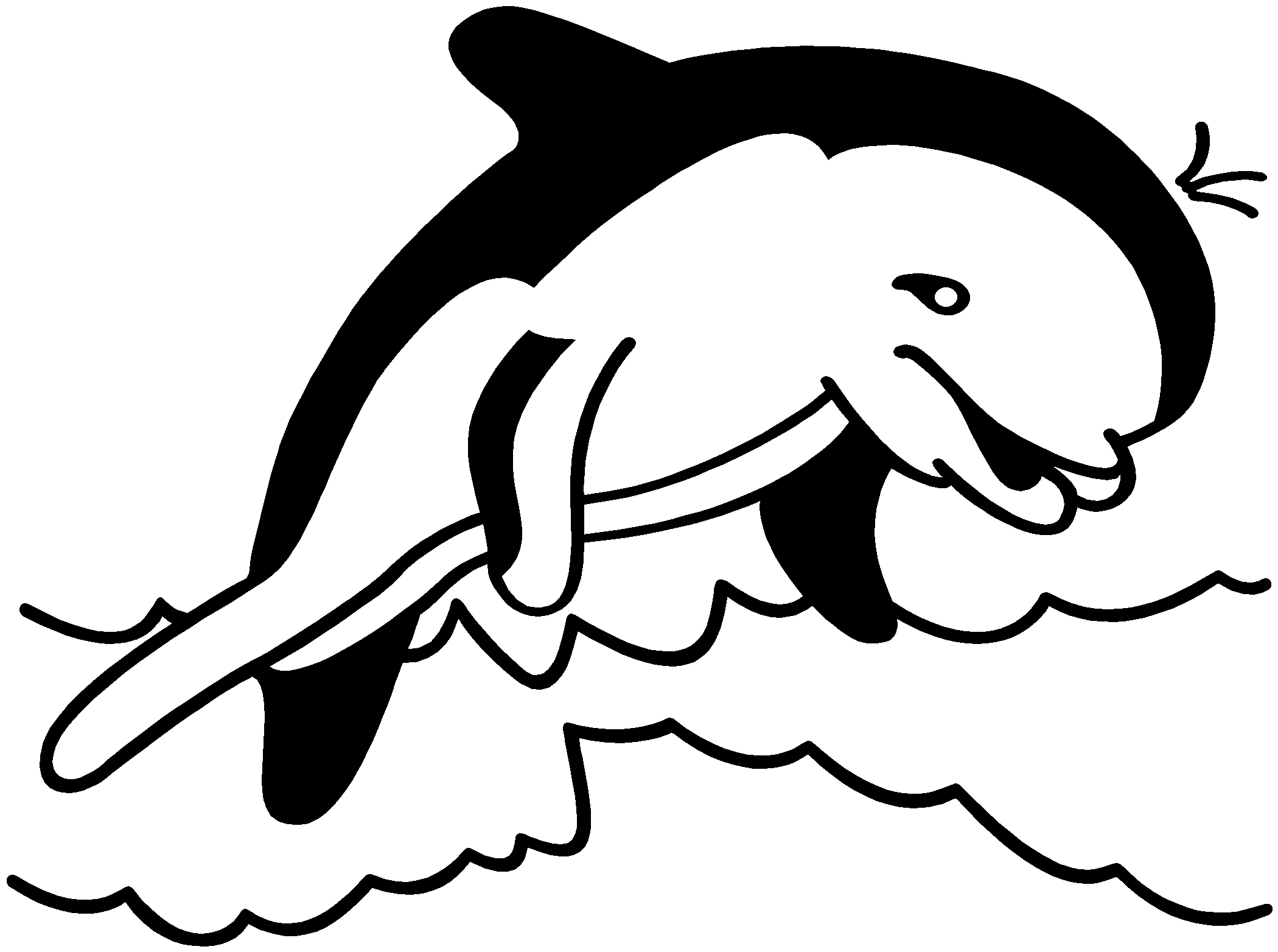 